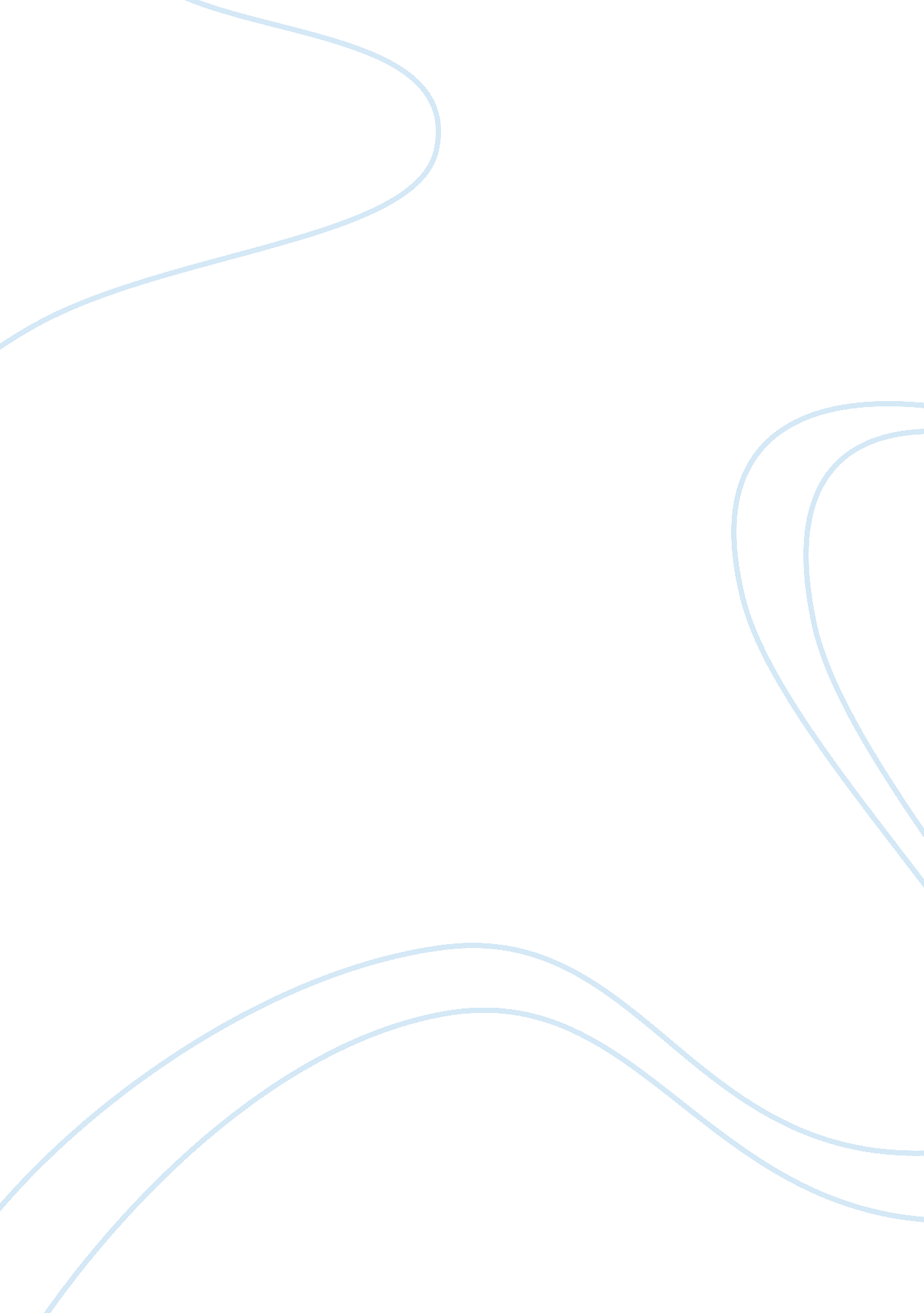 Substance abuse treatmentHealth & Medicine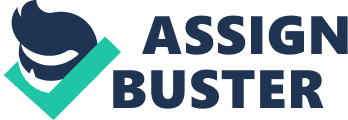 Many of the counselors at GCASA revealed that they actually prefer to work with mandated clients because, even if they initially resent having to come to treatment, they eventually are more motivated to continue with treatment and get something positive from it. Dr. John Kelly, the lead investigator on the study mentioned above is quoted as saying, " Once in a therapeutic environment, mandated patients seem to reflect on their situation and accept the need for treatment. The findings suggest that people can learn from the 'teachable moment' offered by a judicial mandate, even though the initial motivation for treatment is external." 
How does treatment for an employee help the employer 
Employees are a vital part of any business. It is better to offer assistance to employees with personal problems than to discipline or fire them. Recovering employees become productive and effective members of your 
workforce. Indeed, many companies have found EAPs to be cost-effective because they, reduce accidents, reduce absenteeism, and raise productivity. The employer will be viewed by all of the employees as clearly very forward- 
thinking. In making provisions for the employee, the others see that the employer made a big investment in providing treatment for the employee, he could secure his loyalty for the next 20 years. Likewise, the employee will feel more loyalty to the firm than the average employee. 